       Во исполнение Указа Президента РБ от 25.12.2009 № УП – 723 «об уполномоченном   республиканском органе исполнительной власти по организации и обеспечению отдыха и оздоровления детей» протокола совместного заседания комиссии по делам несовершеннолетних и защите их прав при Правительстве Республики Башкортостан и республиканской межведомственной комиссии по обеспечению отдыха, оздоровления и занятости детей, подростков и молодежи от 10 апреля 20012 года № 1/1-2012 и приказа Управления образования администрации муниципального района Бирский район РБ № 125-К от 25.04.2012г. «Об организации летнего отдыха детей и подростков в 2012 году»  с 05июня по 02 июля 2012 года был создан лагерь дневного пребывания по обеспечению отдыха, оздоровления и занятости детей в летний период.       Для реализации вышеуказанной цели в школе была активизирована работа по организации содержательного отдыха детей во время летних каникул. Разработана программа пришкольного  оздоровительного лагеря «Солнышко» на 2012-2015 учебный год, согласованная с информационным методическим центром г. Бирска и утвержденная директором МБОУ СОШ № 8.Программа предусматривает проведение для детей различных досуговых мероприятий по следующим направлениям: 	            Художественно - творческое направление 	Образовательное направление 	Физкультурно-оздоровительная деятельность 	Эстетическое направление 	Трудовая деятельность 	Гражданско-патриотическое направление 	Здоровьесберегающее направление 	Досуговая деятельность 	Кружковая деятельность      Были предусмотрены и приняты меры по созданию условий для полноценного летнего отдыха, оздоровления и занятости детей с использованием базы МБОУ СОШ №8 г. Бирска.«Открытие смены»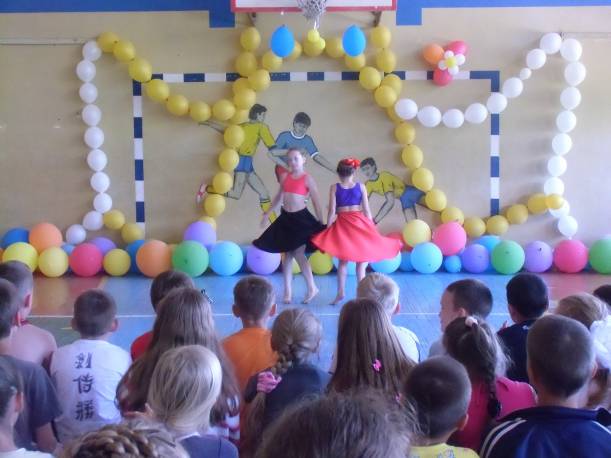 Конкурс «В гостях у сказки»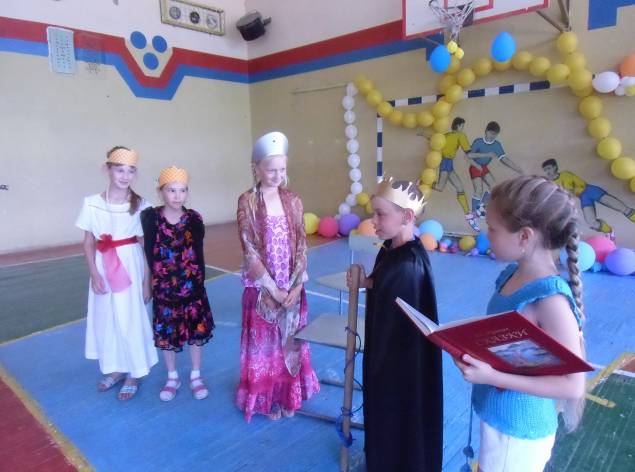 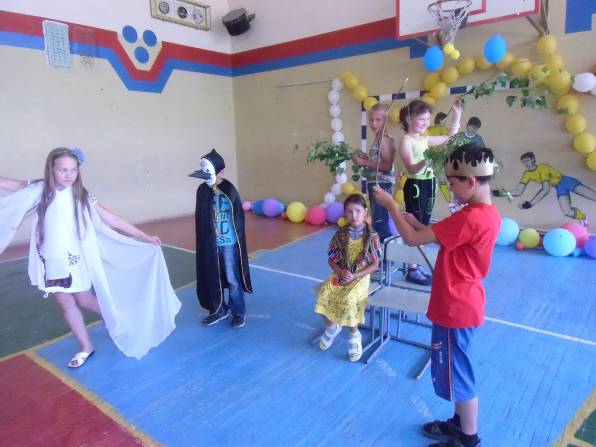 РАЗДЕЛ: «Встреча с интересными людьми» «Встреча с кинологом»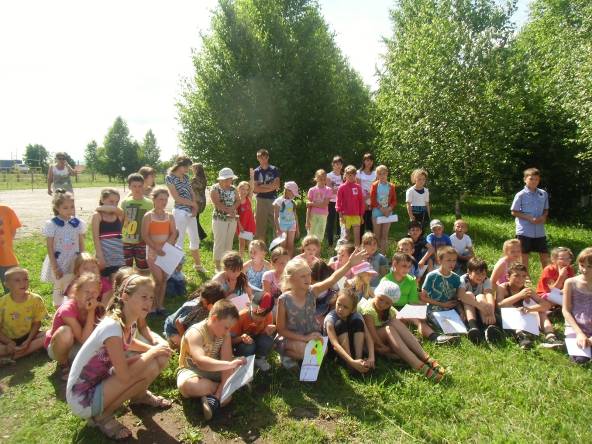 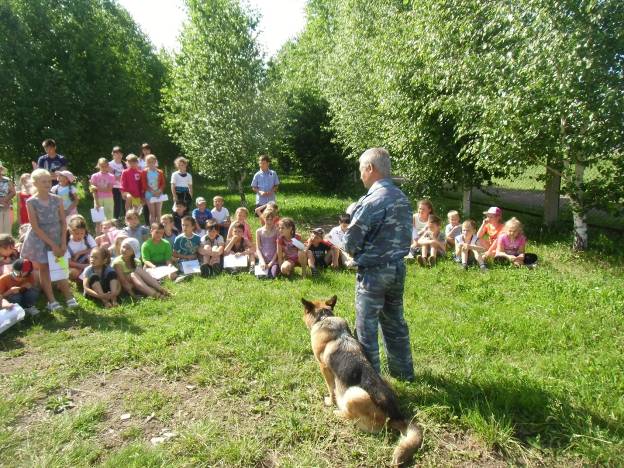 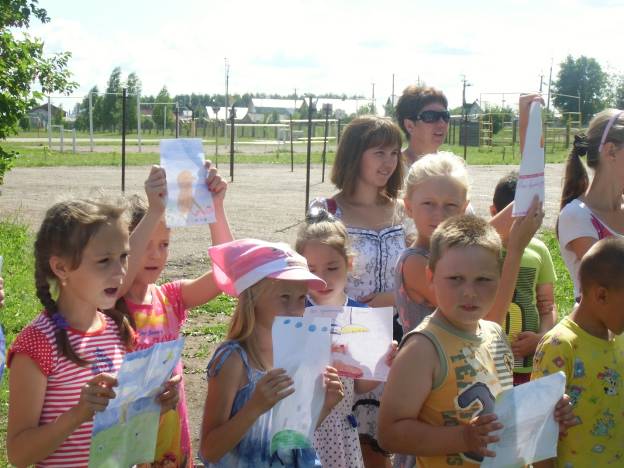 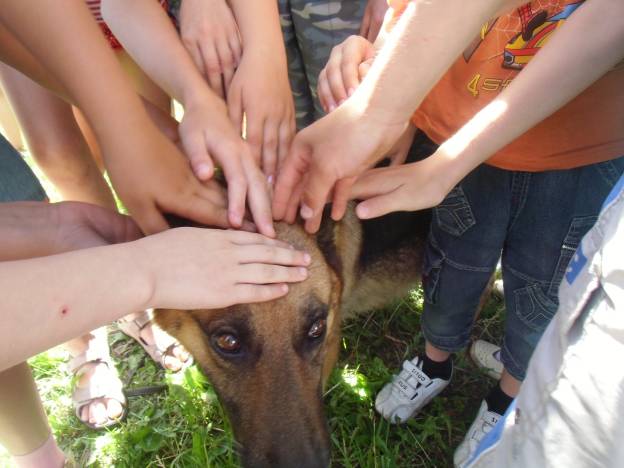 «Мы в ответе за тех, кого приручили»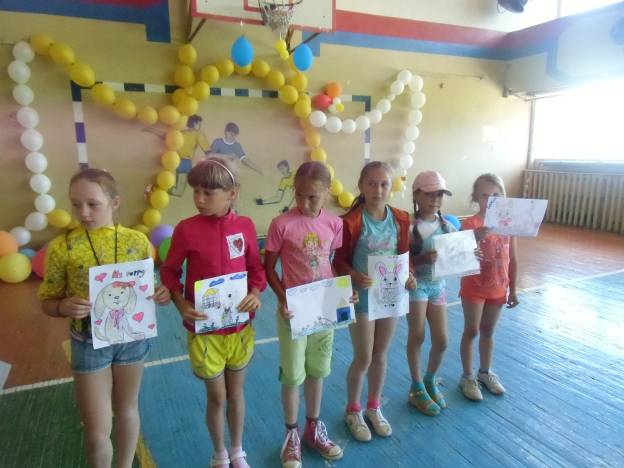 «Встреча с инспектором ГИБДД»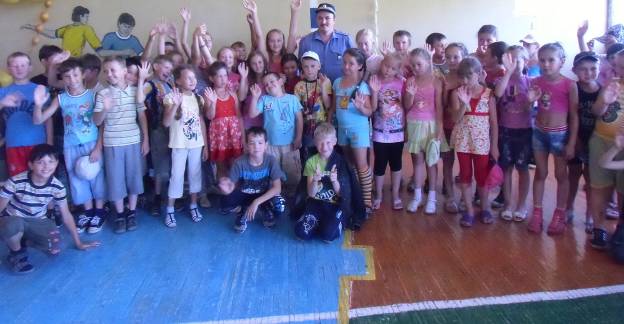 «Соблюдай ПДД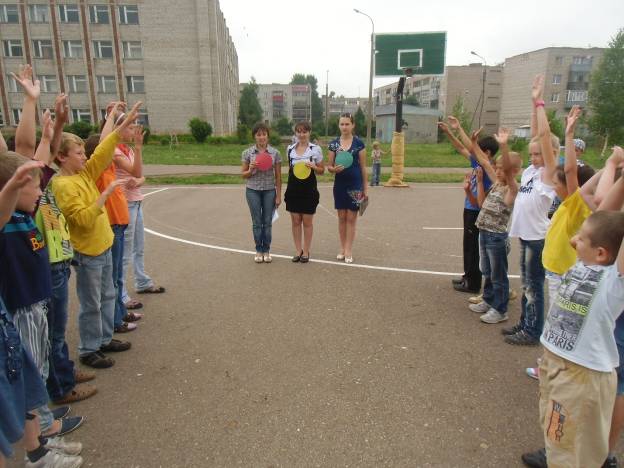 «Экскурсия в библиотеку»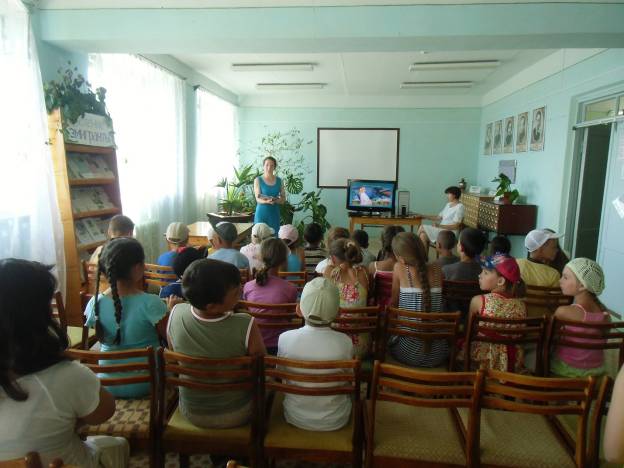 «Экскурсия в Берендей»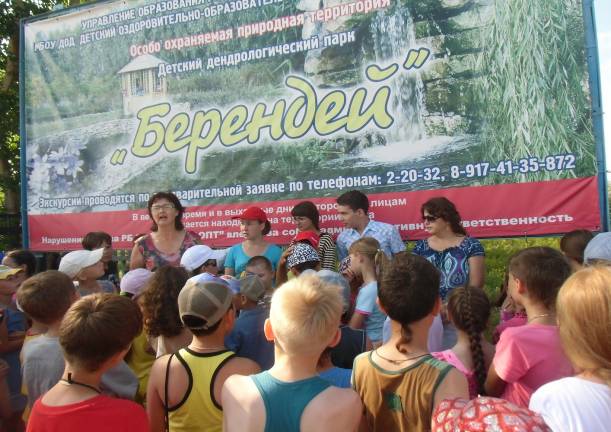 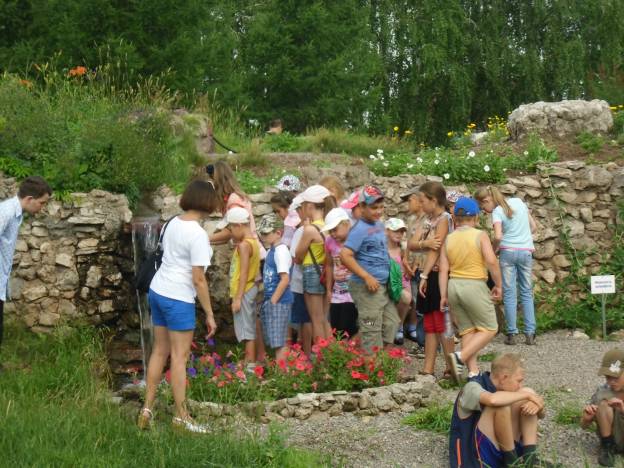 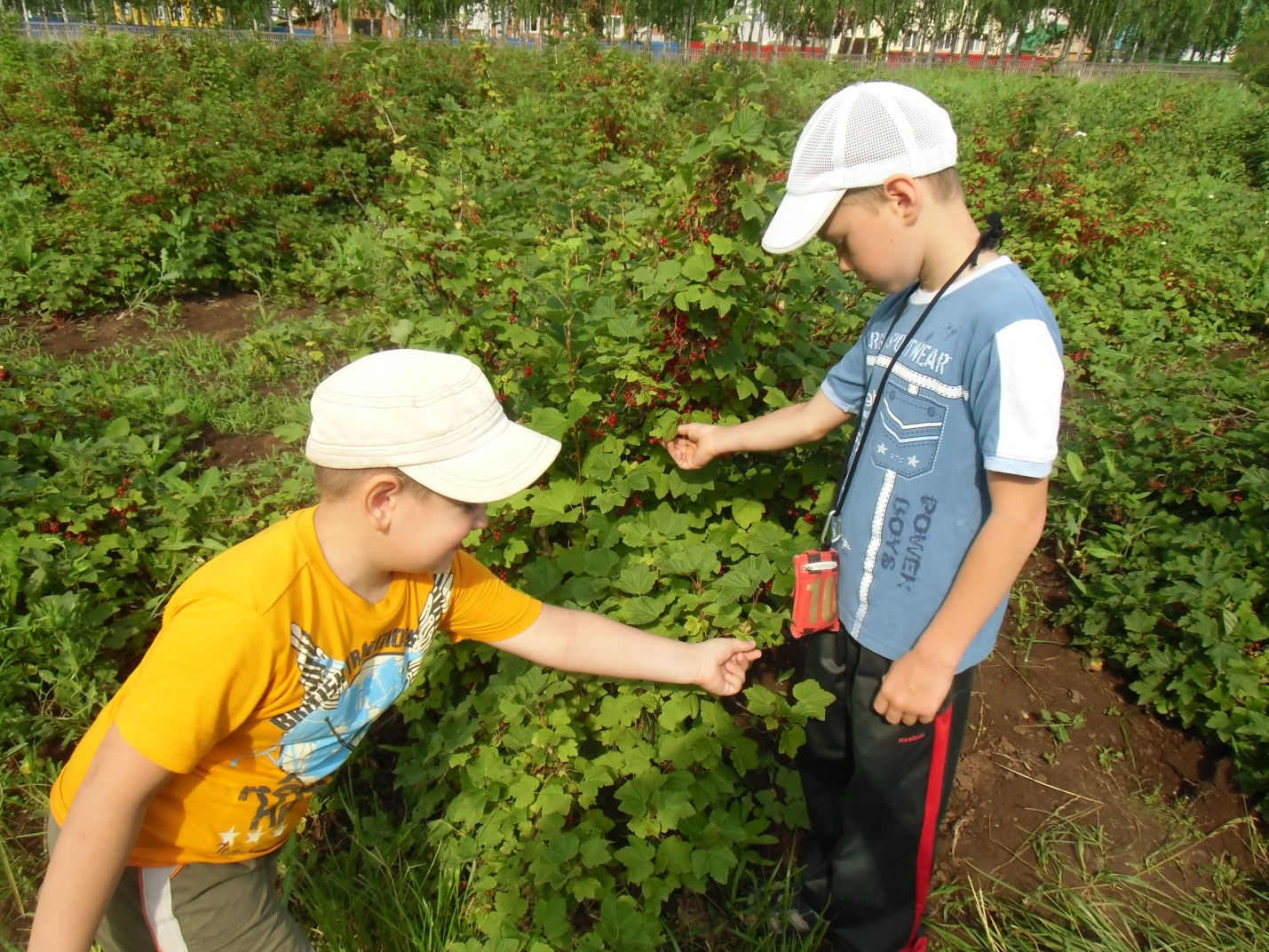 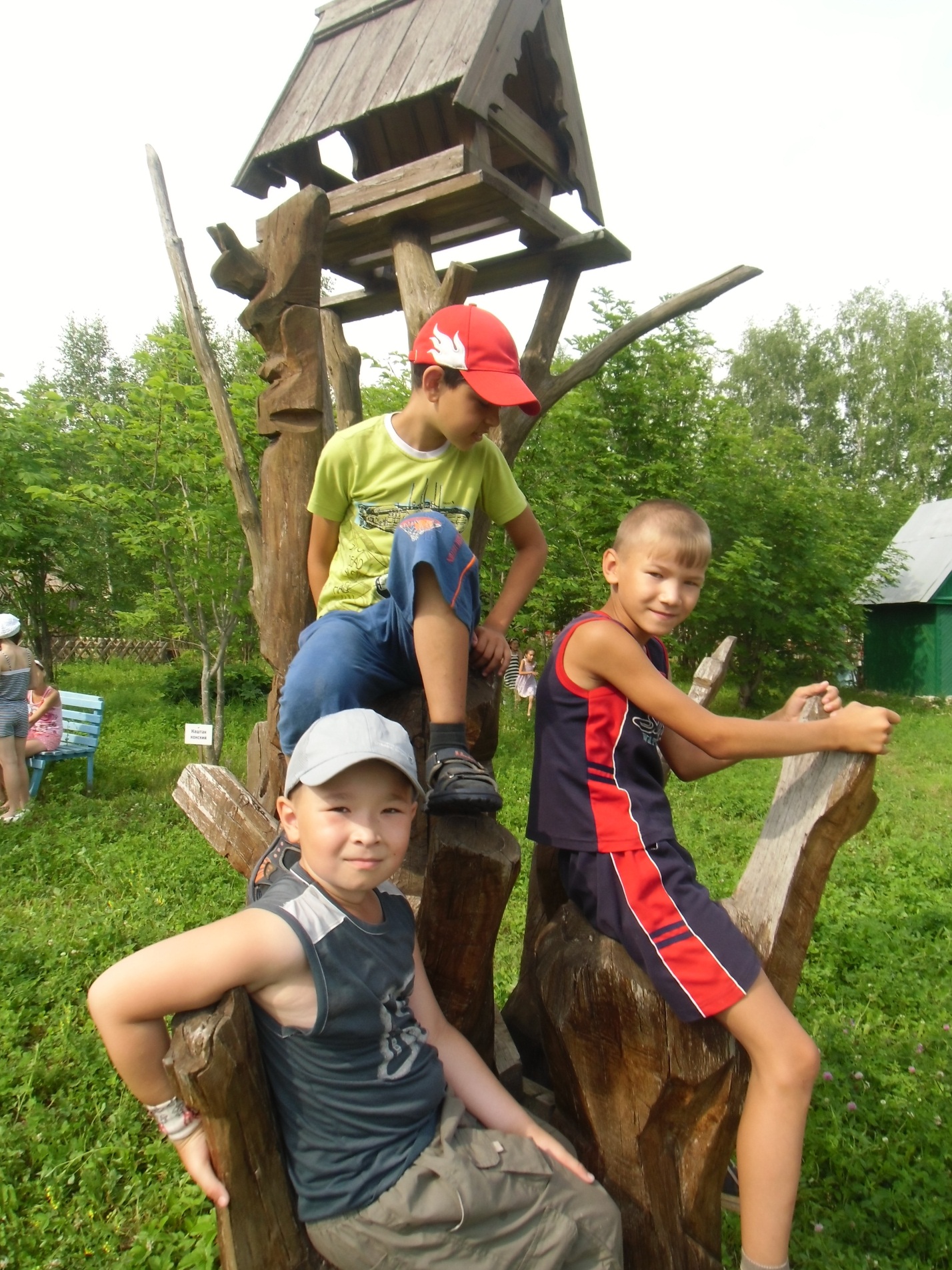 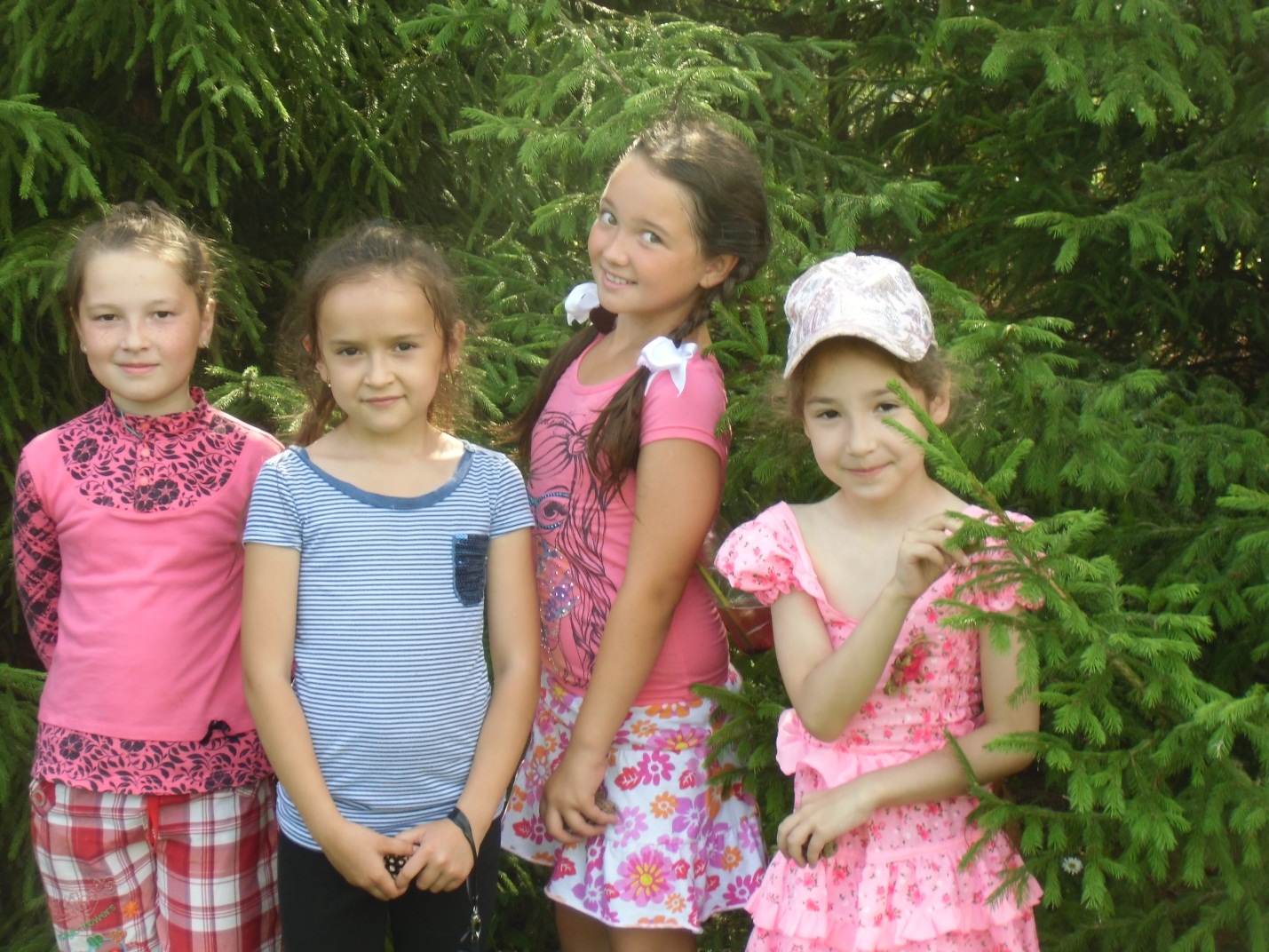 «В музее «Бирское яблоко»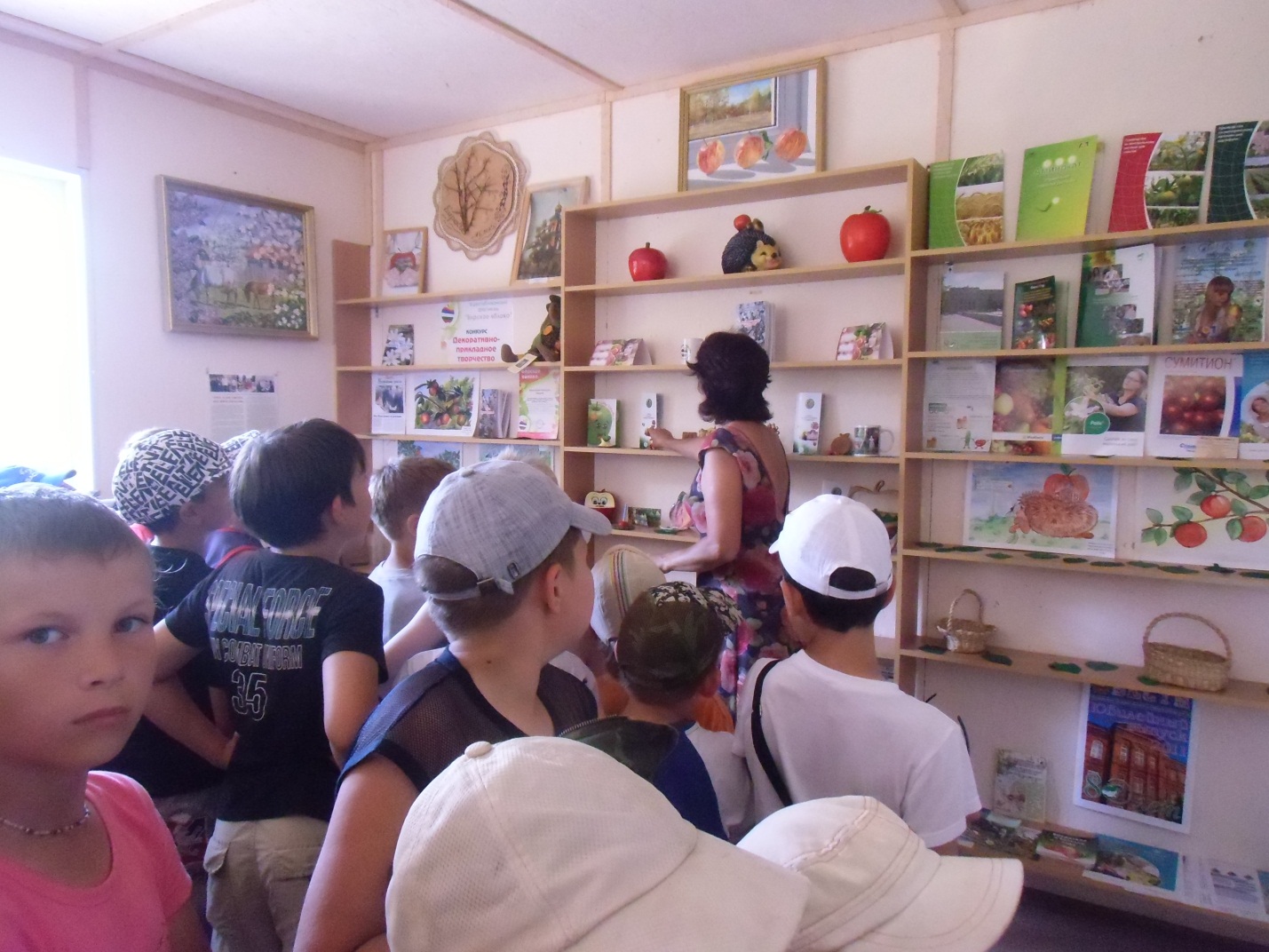 «Экскурсия в исторический Музей»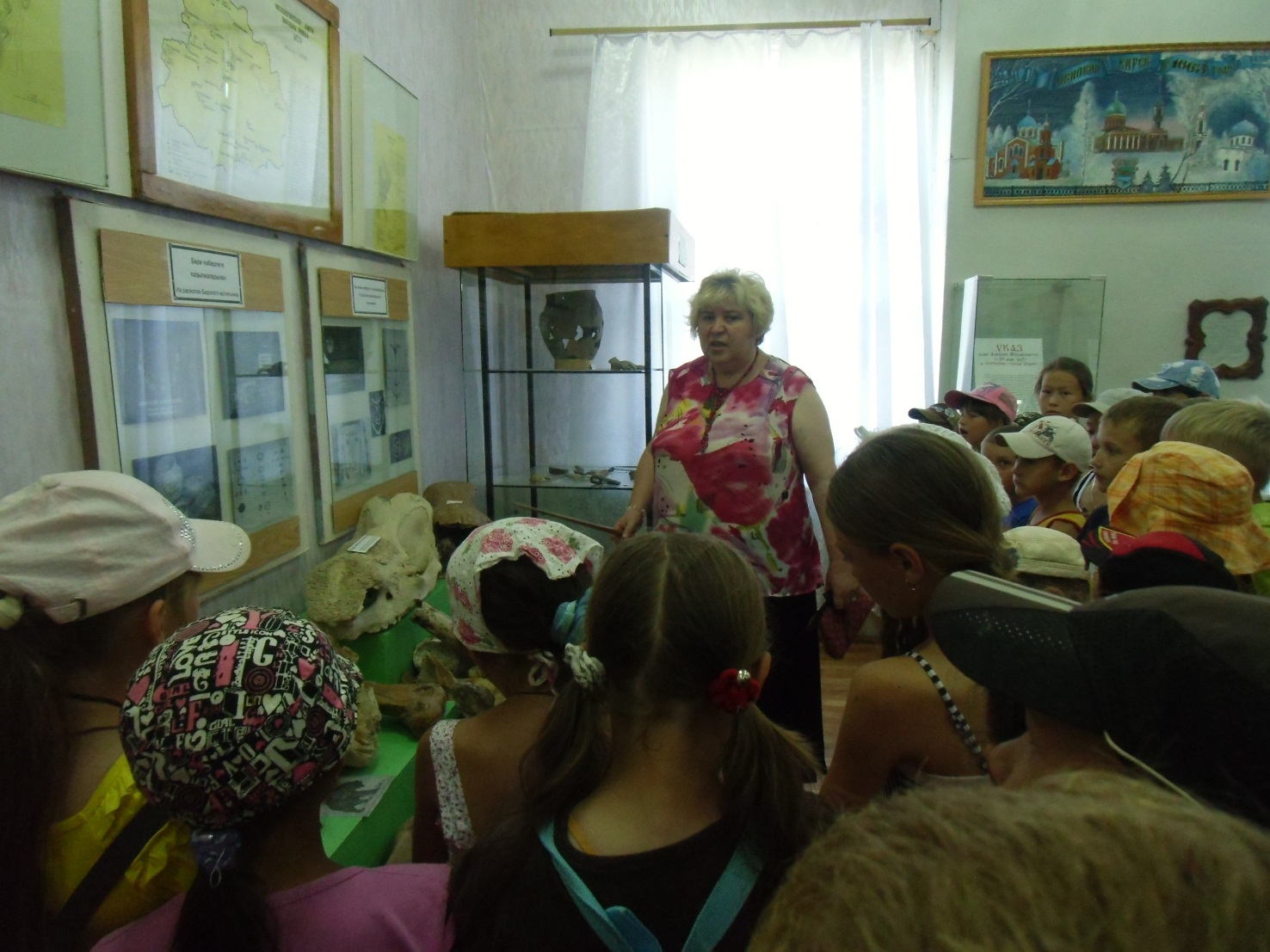 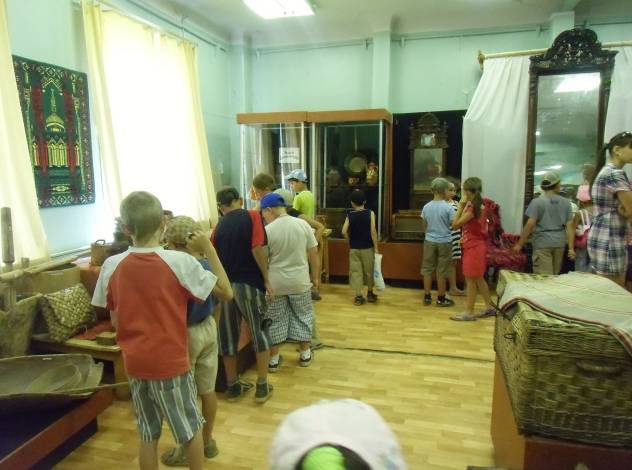 